Scoil Bhríde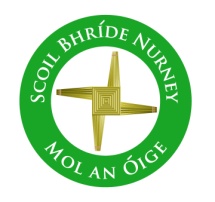 Nurney, Co. KildareTelephone: (045) 526767www.nurneyns.comsbnurney@gmail.com 31st May 2023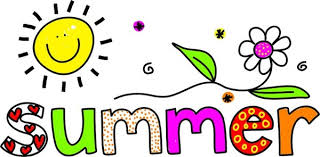 Dear Parents/Guardians School AssemblyWell done to all our pupils who received well done awards over the last month for great lining up, working hard, following teacher instructions, playing fair and nice in our school and following in the footsteps of Jesus by showing kindness, compassion, respect, saying sorry and offering forgiveness. Congratulations to the following pupils who were pulled out of our “Well Done Award Prize Draw” Holly – Junior Infants, Reece – 1st class, Daniel – 4th class, Callum – 6th classE-payment requestsYou may receive a general request for online payments to your email or mobile device. Everyone in the school receives this. If you have already paid for the listed items, then ignore it. If you have not paid for any of the listed items, you simply tick the items you wish to pay for and proceed with your online payment. The school has a full record of all payments received and overdue and sends out each term a statement of payments overdue and paid. So, if you are up to date with payments due all is well. Thank you for your co-operation.Exam time!Best wishes and good luck to all our past pupils, your family members and friends from our school community and beyond who will be undertaking State or College exams over the coming weeks. You are all in our thoughts and prayers. We wish you all the success you deserve! Government Free Primary School Books SchemeFrom September 2023 books and copies for Primary school will now be provided under the Free Primary School Book scheme and will be in your child’s classroom in September. Please impart to your child the importance of taking care of these books as they belong to the school and must be handed up at the end of the school year for the next class. Thank you. Additional requirementsSome items still need to be purchased and labelled by parents in advance of their child starting in their new class in September. These additional requirements are now fully listed for each class on our school website www.nurneyns.com under the ‘Parents’ tab. A copy will also be included with your child’s Summer Report.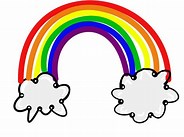 Scoil BhrídeNurney, Co. KildareTelephone: (045) 526767www.nurneyns.comsbnurney@gmail.com 31st May 2023Dear Parents/Guardians School AssemblyWell done to all our pupils who received well done awards over the last month for great lining up, working hard, following teacher instructions, playing fair and nice in our school and following in the footsteps of Jesus by showing kindness, compassion, respect, saying sorry and offering forgiveness. Congratulations to the following pupils who were pulled out of our “Well Done Award Prize Draw” Holly – Junior Infants, Reece – 1st class, Daniel – 4th class, Callum – 6th classE-payment requestsYou may receive a general request for online payments to your email or mobile device. Everyone in the school receives this. If you have already paid for the listed items, then ignore it. If you have not paid for any of the listed items, you simply tick the items you wish to pay for and proceed with your online payment. The school has a full record of all payments received and overdue and sends out each term a statement of payments overdue and paid. So, if you are up to date with payments due all is well. Thank you for your co-operation.Exam time!Best wishes and good luck to all our past pupils, your family members and friends from our school community and beyond who will be undertaking State or College exams over the coming weeks. You are all in our thoughts and prayers. We wish you all the success you deserve! Government Free Primary School Books SchemeFrom September 2023 books and copies for Primary school will now be provided under the Free Primary School Book scheme and will be in your child’s classroom in September. Please impart to your child the importance of taking care of these books as they belong to the school and must be handed up at the end of the school year for the next class. Thank you. Additional requirementsSome items still need to be purchased and labelled by parents in advance of their child starting in their new class in September. These additional requirements are now fully listed for each class on our school website www.nurneyns.com under the ‘Parents’ tab. A copy will also be included with your child’s Summer Report.Dates for your diarySchool closure – Monday June 5th – Friday June 9th inclusiveMeet and greet for new junior infants – June 14th (details will be confirmed to families closer to the date)6th Class trip to Kildangan Stud June 20th  Junior and senior infants school tour – June 26th (Lullymore Heritage Park)1st and 2nd class school tour – June 28th (Fort Lucan)3rd and 4th class school tour – June 12th (Clara Lara)5th and 6th class tour – June 12th (Clara Lara)Active Schools week – June 19th to June 22nd Summer reports going home in your eldest child’s school bag – June 19thEnd of year school mass/graduation ceremony /school assembly will be held outside/school hall during school hours June 23rd (weather depending). More details will follow closer to the dateWednesday Note and school information also available onwww.nurneyns.comThank you for your co-operation with the above. __________________________Dr. Vinny Thorpe – Principal Ed.D (SL) M.Ed (SL), MA.Comp.Mus, H.Dip.Prim.Ed, H.Dip.Mus.Tech, P.Grad.Dip.Ed.St(SEN), B.Mus.Ed(H.Dip.Ed), Dip.Mus.Ed, T.Dip.ICT Dates for your diarySchool closure – Monday June 5th – Friday June 9th inclusiveMeet and greet for new junior infants – June 14th (details will be confirmed to families closer to the date)6th Class trip to Kildangan Stud June 20th  Junior and senior infants school tour – June 26th (Lullymore Heritage Park)1st and 2nd class school tour – June 28th (Fort Lucan)3rd and 4th class school tour – June 12th (Clara Lara)5th and 6th class tour – June 12th (Clara Lara)Active Schools week – June 19th to June 22nd Summer reports going home in your eldest child’s school bag – June 19thEnd of year school mass/graduation ceremony /school assembly will be held outside/school hall during school hours June 23rd (weather depending). More details will follow closer to the dateWednesday Note and school information also available onwww.nurneyns.comThank you for your co-operation with the above. __________________________Dr. Vinny Thorpe – Principal Ed.D (SL) M.Ed (SL), MA.Comp.Mus, H.Dip.Prim.Ed, H.Dip.Mus.Tech, P.Grad.Dip.Ed.St(SEN), B.Mus.Ed(H.Dip.Ed), Dip.Mus.Ed, T.Dip.ICT 